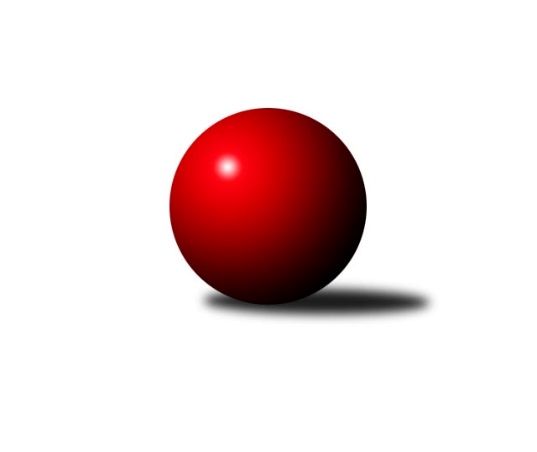 Č.5Ročník 2023/2024	15.10.2023Nejlepšího výkonu v tomto kole: 2710 dosáhlo družstvo TJ Sokol KuchařoviceJihomoravský KP1 jih 2023/2024Výsledky 5. kolaSouhrnný přehled výsledků:KK Sokol Litenčice	- SK Baník Ratíškovice B	3:5	2431:2421	4.0:8.0	13.10.TJ Lokomotiva Valtice B	- TJ Sokol Vracov B	3:5	2459:2530	6.0:6.0	14.10.KK Jiskra Čejkovice	- TJ Sokol Vážany	5:3	2588:2500	7.0:5.0	14.10.TJ Jiskra Kyjov	- TJ Sokol Šanov C	7:1	2502:2384	9.0:3.0	15.10.SKK Dubňany B	- SK Podlužan Prušánky C	5:3	2691:2664	6.0:6.0	15.10.TJ Sokol Kuchařovice	- TJ Sokol Mistřín C	6:2	2710:2609	8.0:4.0	15.10.Tabulka družstev:	1.	TJ Sokol Kuchařovice	5	4	0	1	26.0 : 14.0 	35.5 : 24.5 	 2580	8	2.	KK Jiskra Čejkovice	5	4	0	1	26.0 : 14.0 	32.0 : 28.0 	 2556	8	3.	TJ Sokol Vážany	5	3	1	1	24.0 : 16.0 	39.5 : 20.5 	 2561	7	4.	SK Baník Ratíškovice B	5	3	0	2	23.5 : 16.5 	32.5 : 27.5 	 2615	6	5.	TJ Jiskra Kyjov	5	3	0	2	20.0 : 20.0 	23.5 : 36.5 	 2440	6	6.	SK Podlužan Prušánky C	5	2	1	2	21.5 : 18.5 	32.5 : 27.5 	 2641	5	7.	SKK Dubňany B	5	2	1	2	21.5 : 18.5 	32.5 : 27.5 	 2598	5	8.	TJ Sokol Vracov B	5	2	0	3	17.5 : 22.5 	31.5 : 28.5 	 2514	4	9.	TJ Sokol Mistřín C	4	1	1	2	14.0 : 18.0 	20.0 : 28.0 	 2573	3	10.	TJ Sokol Šanov C	5	1	1	3	15.0 : 25.0 	26.5 : 33.5 	 2603	3	11.	TJ Lokomotiva Valtice B	5	1	0	4	12.0 : 28.0 	24.5 : 35.5 	 2482	2	12.	KK Sokol Litenčice	4	0	1	3	11.0 : 21.0 	17.5 : 30.5 	 2557	1	 KK Jiskra Čejkovice	2588	5:3	2500	TJ Sokol Vážany	Tomáš Mrkávek	 	 233 	 180 		413 	 1:1 	 441 	 	223 	 218		Radim Kroupa	Ludvík Vaněk	 	 233 	 222 		455 	 2:0 	 405 	 	215 	 190		Jozef Kamenišťák	Vladimír Stávek	 	 223 	 236 		459 	 2:0 	 334 	 	162 	 172		Radek Loubal *1	Pavel Dolinajec	 	 202 	 202 		404 	 0:2 	 427 	 	210 	 217		Petr Sedláček	Martin Komosný	 	 233 	 211 		444 	 1:1 	 482 	 	226 	 256		Josef Kamenišťák	Zdeněk Škrobák	 	 201 	 212 		413 	 1:1 	 411 	 	209 	 202		Petr Malýrozhodčí: Zdeněk Škrobák
střídání: *1 od 29. hodu Dušan ZahradníkNejlepší výkon utkání: 482 - Josef Kamenišťák6. kolo22.10.2023	ne	10:00	TJ Sokol Kuchařovice - TJ Sokol Vážany	